Пресс-релиз2 июня 2020 годаПенсионерам-опекунам с июля возобновляется индексация пенсии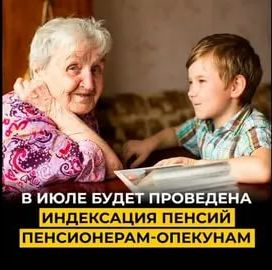 Управление ПФР в Колпинском районе информирует.Согласно принятой поправке* в федеральный закон** об обязательном пенсионном страховании, начиная с 1 июля 2020 года пенсионеры, которые являются опекунами или попечителями несовершеннолетних детей, начнут получать страховую пенсию с индексацией.В настоящее время на оплачиваемую попечительскую деятельность (например, в рамках договора о приемной семье) распространяются правила обязательного пенсионного страхования, поэтому за пенсионеров-опекунов делаются страховые взносы, а выплата пенсии им с учетом индексации возобновляется только после завершения опеки.Для того чтобы с 1 июля обеспечить беззаявительную выплату проиндексированных пенсий, Управление до 15 июня актуализирует списки пенсионеров-опекунов и до 24 июня сформирует необходимые доставочные документы для почтовых и кредитных организаций._____________________________________*Федеральный закон № 86-ФЗ «О внесении изменений в статью 7 Федерального закона «Об обязательном пенсионном страховании в Российской Федерации» от 1 апреля 2020 года** Федеральный закон № 167-ФЗ «Об обязательном пенсионном страховании в Российской Федерации» от 15 декабря 2001 года